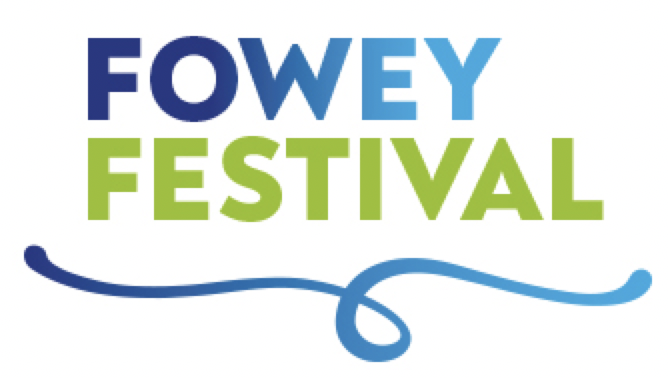 SHORT STORY COMPETITION ENTRY FORM NAME:ADDRESS:DAYTIME TELEPHONE NUMBER:MOBILE TELEPHONE NUMBER:EMAIL ADDRESS:My name and contact details will not appear anywhere on my submission.  The story I have entered has not been previously published or broadcast, is all my own work and is not more than 1500 words.Signed:Date:I would like to pay £10 per entry) by:   Cheque payable to The du Maurier Festival Society  	  Electronic transfer Electronic Transfer:Please email your entry to: chris@foweyfestival.com or if that is not possible, post to Du Maurier Festival Short Story Competition, 6 St Fimbarrus Road, Fowey, Cornwall PL23 1JJBank Account Name: The du Maurier Festival SocietyAccount No: 61601431Sort Code:  40-40-04Reference:  (your surname) Fy Fest SSC